Отчёт о проведении открытого урока по «Основам безопасности жизнедеятельности»  МБОУ СОШ д.Баймурзино1 октября 2018 года в рамках организации Всероссийского открытого урока по «Основам безопасности жизнедеятельности» ответственный по охране труда и пожарной безопасности  Кутлуметов Виталий Климентьевич, провел открытый урок, мероприятие с обучающимися, а также довел информацию о праздновании 4 октября Всероссийского праздника – Дня гражданской обороны. Помимо теоретического занятия по Основам безопасности жизнедеятельности были проведены практические занятия по поведению в чрезвычайных ситуациях, основам оказания первой помощи пострадавшим.В ходе мероприятий была доведена информация о необходимости формирования у учащихся навыков распознания и оценки опасных факторов среды обитания человека, нахождения способов защиты от них, безопасного поведения в чрезвычайных ситуациях, выработке умений защищать свою жизнь и здоровье, оказывать первую помощь пострадавшим.Все участники Всероссийского открытого урока по «Основам безопасности жизнедеятельности» получили знания по правилам поведения в различных чрезвычайных ситуациях (в области гражданской обороны, предупреждения и ликвидации чрезвычайных ситуаций, обеспечения пожарной безопасности и безопасности людей на водных объектах) и провели соответствующий инструктаж. 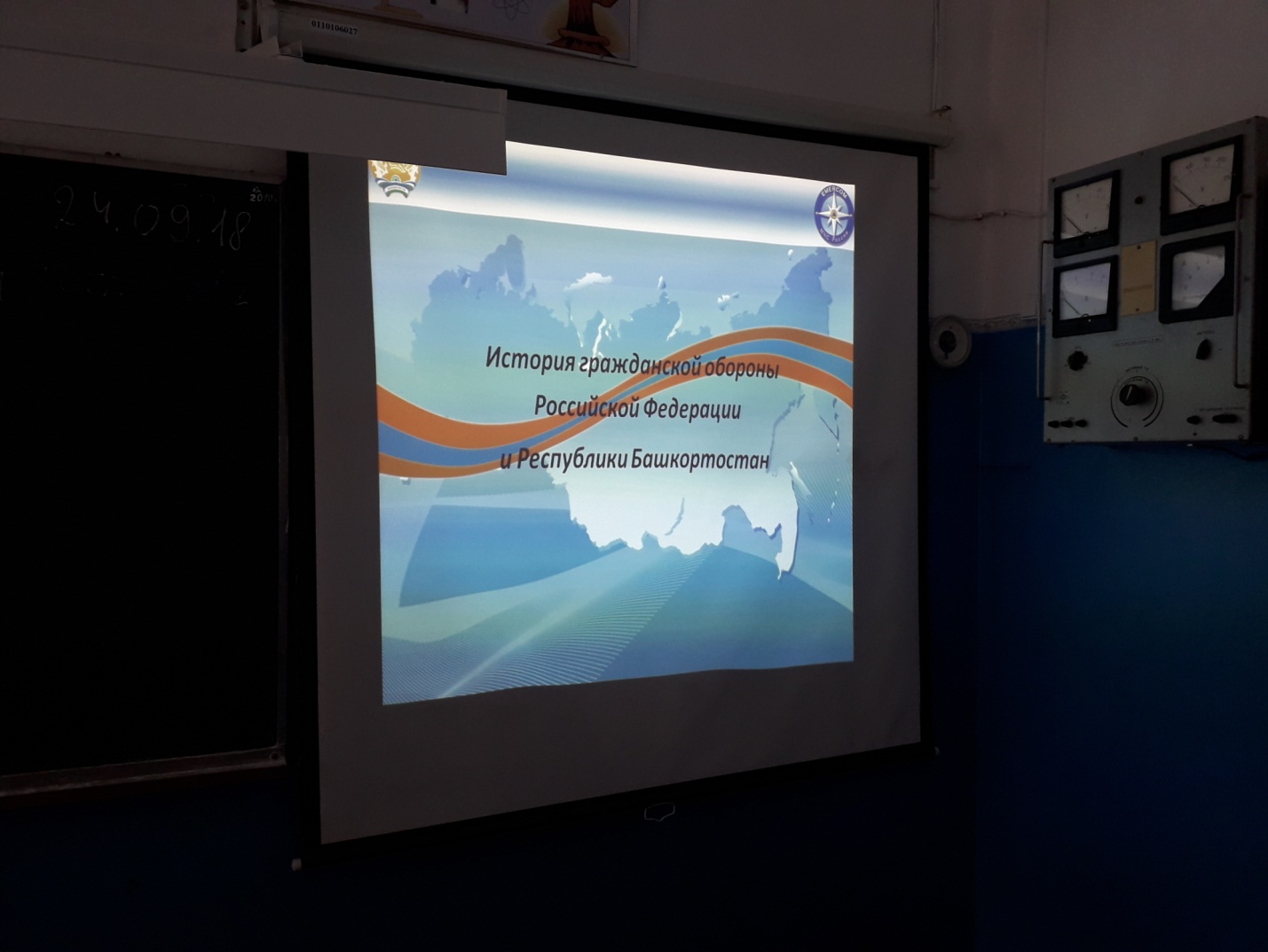 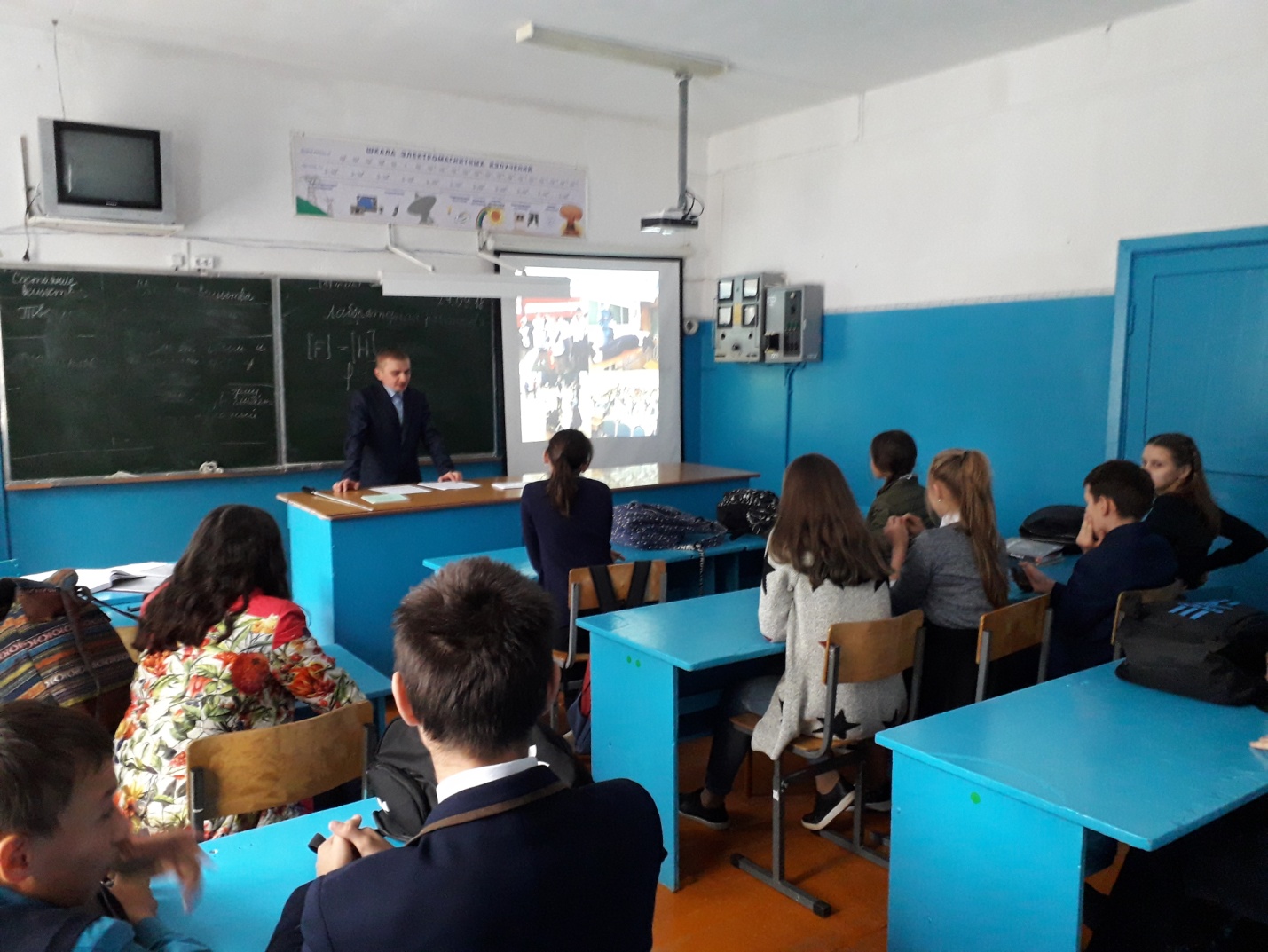 